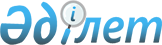 Об установлении квоты рабочих мест для лиц, освободившихся из мест лишения свободы, и для несовершеннолетних выпускников интернатных организаций
					
			Утративший силу
			
			
		
					Постановление акимата Урджарского района Восточно-Казахстанской области от 26 апреля 2011 года N 215. Зарегистрировано Управлением юстиции Урджарского района Департамента юстиции Восточно-Казахстанской области 13 мая 2011 года за N 5-18-124. Утратило силу постановлением акимата Урджарского района от 13 сентября 2012 года N 384

      Сноска. Утратило силу постановлением акимата Урджарского района от 13.09.2012 N 384.      В соответствии с подпунктом 13 пункта 1 статьи 31 Закона Республики Казахстан от 23 января 2001 года «О местном государственном управлении и самоуправлении в Республике Казахстан», подпунктами 5-5) и 5-6) статьи 7 Закона Республики Казахстан от 23 января 2001 года «О занятости населения», в целях социальной защиты лиц, освободившихся из мест лишения свободы, и несовершеннолетних выпускников интернатных организаций, испытывающих трудности в поиске работы, для обеспечения их занятости, акимат Урджарского района ПОСТАНОВЛЯЕТ:



      1. Установить квоту рабочих мест для лиц, освободившихся из мест лишения свободы, и для несовершеннолетних выпускников интернатных организаций в размере трех процентов от общей численности рабочих мест.

      2. Контроль за исполнением настоящего постановления возложить на заместителя акима района С.Ж. Чукаева.



      3. Настоящее постановление вводится в действие по истечении десяти календарных дней после дня его первого официального опубликования.      Исполняющий обязанности

      акима района                            К. Байсинов
					© 2012. РГП на ПХВ «Институт законодательства и правовой информации Республики Казахстан» Министерства юстиции Республики Казахстан
				